АДМИНИСТРАЦИЯ НОВОПОКРОВСКОГО СЕЛЬСКОГОПОСЕЛЕНИЯ НОВОПОКРОВСКОГО РАЙОНАП О С Т А Н О В Л Е Н И ЕОт 25.01.2021									№ 4ст-ца НовопокровскаяО проведении муниципальной сезонной специализированнойрозничной ярмарки по реализации сельскохозяйственнойпродукциина территории Новопокровского сельского поселения Новопокровского района вдоль участка автомобильной дорогиг. Тихорецк –с. Белая Глина – граница Ростовской области45 км + 120 мслева район ул. ЛенинаВ целях наиболее полного удовлетворения потребностей жителей   Новопокровского сельского поселения Новопокровского района в услугах торговли, общественного питания, бытового обслуживания, а также поддержки местных товаропроизводителей, на основании Федерального закона  Российской Федерации от 6 марта 2003 г. №131 – ФЗ «Об общих принципах организации местного самоуправления в Российской Федерации», руководствуясь Законом Краснодарского края от 1 марта 2011 г. №2195-КЗ «Об организации деятельности розничных рынков, ярмарок и агропромышленных выставок-ярмарок на территории Краснодарского края», в соответствии с Уставом Новопокровского сельского поселения Новопокровского района, администрация Новопокровского сельского поселения Новопокровского районап о с т а н о в л я е т:Организовать проведениемуниципальной сезонной специализированной розничной ярмарки по реализации сельскохозяйственной продукции на территории Новопокровского сельского поселения Новопокровского района.2. Организатор ярмарки: администрация Новопокровского сельского поселения Новопокровского района, 353020, Краснодарский край, Новопокровский район, ст-ца Новопокровская, ул. Ленина, 110 тел/факс 8(86149) 7-11-32, адрес электронной почты  novpos@mail.ru.3.Определить место проведения ярмарки:вдоль участка автомобильной дороги г. Тихорецк – с. Белая Глина – граница Ростовской области 45 км + 120 м слева район ул. Ленина.4. Определить срок проведения ярмарки: с 1 апреля 2021г.по 31 декабря 2021г.,с 7.00 до 20.00 часов ежедневно.5. Утвердить схему размещения ярмарочных мест и их количество при проведении муниципальной сезонной специализированной розничной ярмарки (приложение №1).6. Утвердить перечень видов товаров для реализации намуниципальной сезонной специализированной розничной ярмарки (приложение №2).7. Директору МУ «Имущество» Василенко Л.Э., главному специалисту отдела по благоустройству и земельным отношениямадминистрации Новопокровского сельского поселения Новопокровского района                   Рябченко И.С., приглашать для участия в ярмарках сельскохозяйственные, пищевые, перерабатывающие предприятия Новопокровского сельского поселения Новопокровского района, муниципального образования Новопокровский район и других муниципальных образований Краснодарского края. 8. Рекомендовать управлению ветеринарии по Новопокровскому району (Стрекаловский В.В.) не допускать торговли на ярмарках с нарушением температурно-влажностного режима по (согласованию).9.Рекомендовать ОМВД по Новопокровскому району (КорнеевА.И.) обеспечить соблюдение правопорядка в дни проведения ярмарок                      (по согласованию).10. МУ «Перспектива» (Кузнецов В.В.) организовать 3-10 парковочных мест и обеспечить надлежащий порядок на территории парковки и территории, отведенной для проведения ярмарки.11. Контроль за выполнением настоящего постановления возложить на заместителя главы Новопокровского сельского поселения ТрелюсА.А.12.Постановление вступает в силу со дня его официального обнародования. ГлаваНовопокровского сельского поселения    Новопокровского района               			                              А.А. БогдановСхема размещения ярмарочныхторговых мест (ул.Ленина)ул.ЛенинаЗаместитель главы Новопокровского сельского поселения                                              А.А. ТрелюсП Е Р Е Ч Е Н Ьвидов товаров для реализации на ярмарках1.Овощи, фрукты, бахчевые с лотков, тележек и др.2.Соки, воды.3.Посадочный материал.4.Хлеб, хлебобулочные, кондитерские изделия в упаковке без крема.5.Товары сельхозпредприятий: зерновые, фураж, комбикорма.6.Мед и продукты пчеловодства.Заместитель главыНовопокровского сельского поселения       		               А.АТрелюсПРИЛОЖЕНИЕ № 1кпостановлениюадминистрации Новопокровскогосельского поселенияот 25.01.2021  № 4123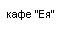 4ПРИЛОЖЕНИЕ №2кпостановлениюадминистрации Новопокровскогосельского поселенияот 25.01.2021  № 4